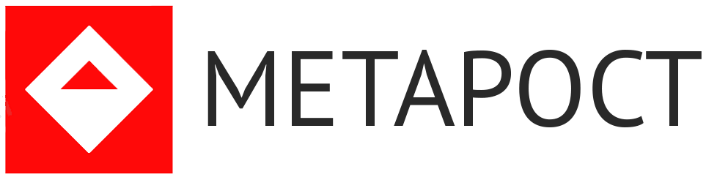 БРИФ НА РАЗРАБОТКУ САЙТА Данный документ необходим для понимания и учета Ваших потребностей при разработке веб-сайта. В случае возникновения вопросов в процессе заполнения брифа, Вы можете связаться с нами любым удобным способом. Мы заполним его вместе с Вами.Контактные данныеКонцепцияДизайн и функционалЗАПОЛНИЛИ БРИФ? ОТЛИЧНО! ОТПРАВЬТЕ ЕГО НАМ УДОБНЫМ СПОСОБОМ:На электронную почту manager.metarost@gmail.comВ Telegram/Viber/WhatsApp на номер +380987629055На нашем сайте в форме обратной связи прикрепите бриф в качестве Технического Задания - https://metarost.com/#tzВаше имяНомер телефонаE-mailНазвание компанииСфера деятельностиГеография работыАдрес компанииАдрес текущего сайта (если есть)У Вас есть зарегистрированные домен и хостинг?
(ДаНет, сами зарегистрируемНет, нужна помощь в регистрации)Желаемый адрес нового сайтаДля каких целей Вам нужен сайт? (Продажа товаров/услугПривлечение клиентов/партнеровИнформирование потребителейФормирование имиджа компании)Основные услуги или продуктыУкажите тип сайта, который Вам требуется (Одностраничный сайт, сайт для бизнеса, каталог, интернет-магазин, сервис)Какие действия должен сделать посетитель на сайте, чтобы вы считали, что все прошло успешно?Каковы ваши преимущества, что вас отличает от конкурентовЦелевая аудиторияЦелевая аудиторияФирменные цветаФирменный стильАдреса сайтов, которые Вам нравятся и что именноАдреса сайтов, которые Вам не нравятся и что конкретноЕсть ли у вас идеи, которые вы хотите воплотить в дизайне?Что вы категорически не хотите видеть в дизайне сайта?Структура сайта или предположительный перечень страницПредположительное содержимое главной страницыНеобходимый функционал на сайте 
(Выбор языковой версии сайтаGoogle-картаВиджеты соц.сетейПоискБлог
Форма обратной связиФункционал интернет-магазина (каталог, товары, корзина)
Галерея фото/видеоВсплывающие окнаОнлайн-оплатаИнтеграция с CRMФайлы для скачивание)Языковые версии сайта
(Украинский, Русский, Английский)Планируете продвигать сайт в Google?Укажите “вилку” предполагаемого бюджета на разработку сайтаЖелаемые и обязательные сроки сдачи сайтаПредполагаемый месячный бюджет на продвижение и рекламу сайтаВаши комментарии, вопросы, пожелания